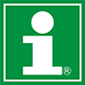 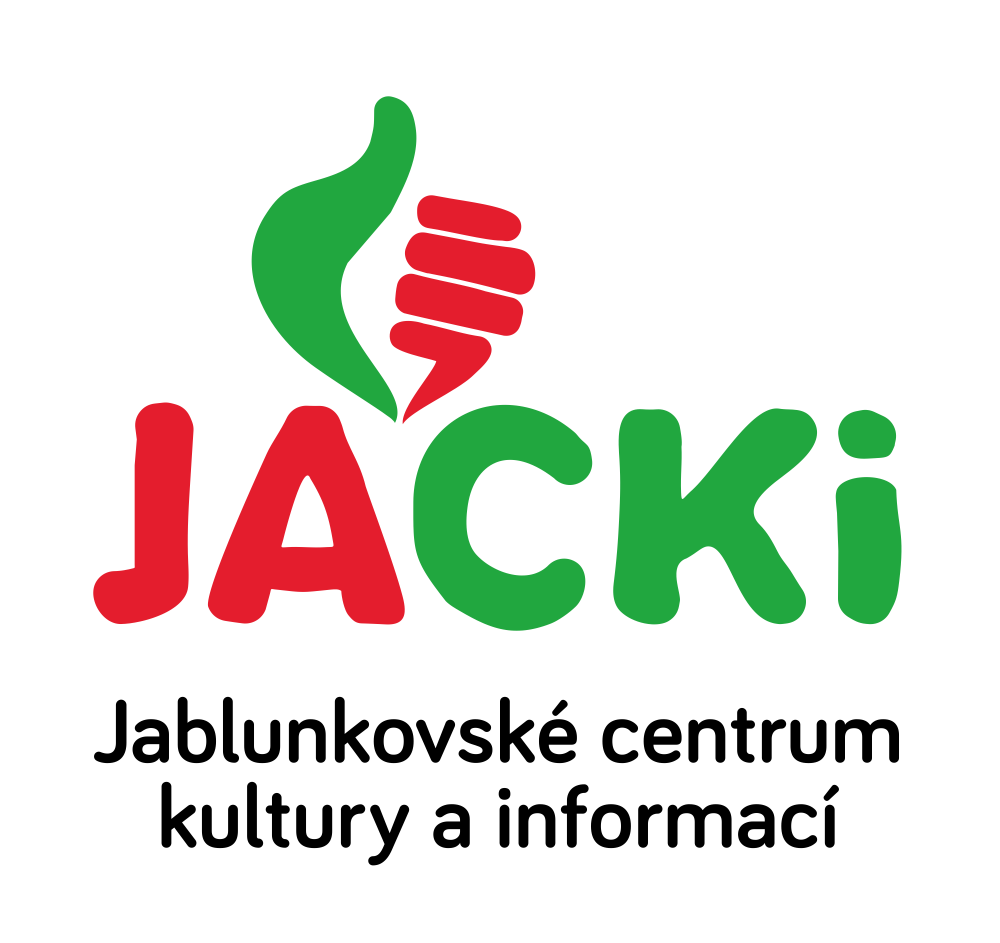 JABLUNKOVSKÉ CENTRUM KULTURY A INFORMACÍ, PŘÍSPĚVKOVÁ ORGANIZACEtel. 558 358 013, e-mail: akce@jablunkov.cz, info@jablunkov.czKULTURNÍ A SPORTOVNÍ AKCE NA JABLUNKOVSKU – DUBEN 2019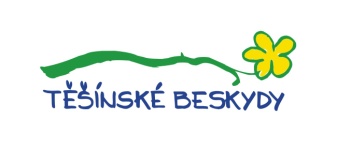 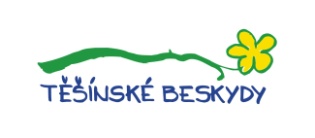 1. – 4. 4. 2019 Bukovec – volnočasová místnost OÚVelikonoční dílnywww.bukovec.cz 2. 4. 2019 Mosty u Jablunkova – RC Mostík
Vzdor u dětí a jak na něj – přednáškaZačátek 15.30 hod. Přednáší B. Kiedroń.rc.mostik@seznam.cz 3. 4. 2019 
Mosty u Jablunkova – místní knihovnaRozpad Velkomoravské říše a počátky přemyslovského panstvíPřednáška Mgr. R. Lipovského, PhD. 
Začátek v 16.30 hod.www.naseknihovna.cz/mostyujablunkova4. 4. – 10. 5. 2019 
Mosty u Jablunkova – GOTICMagie přírodyVýstava obrázků Jany Žebrokové. www.gotic.cz 6. 4. 2019 
Milíkov – před OÚUkliďme si MilíkovSraz v 9 hodin.www.obecmilikov.cz 7. 4. 2019 
Hrádek – evangelický kostelPostní koncert Sbor Collegium Canticorum. Začátek v 10.30 hod.www.obechradek.cz 8. 4. – 30. 4. 2019 
Jablunkov – JACKi, Mariánské nám. 1Myślenicka Grupa Fotograficzna mg Foto – výstava fotografiíVernisáž 8. 4. v 17 hodin.www.jackijablunkov.cz 12. 4. 2019 Bystřice – sborové centrum LECAVTroje ročních období – Duo Teres Koncert. Začátek v 18.05 hod.www.bystrice.cz13. 4. 2019 
Jablunkov – kostel Božího TělaJanovy pašije – Brněnský rozhlasový orchestr lidových nástrojů, Sbor Amatores Musicae AntiquaeZačátek v 19 hod. Vstupné:150 Kč.www.jackijablunkov.cz13. 4. 2019 
Jablunkov – sál radniceVelikonoční inspirace Začátek ve 13 hod.www.ddm.jablunkov.cz13. 4. 2019 
Mosty u Jablunkova – PZKO Jaro a Velikonoce – den s řemeslemZačátek ve 14 hodin.www.gotic.cz13. 4. 2019 
BystřiceAlis Run – Bystřický běh s úsměvemwww.alisrun.webnode.cz 14. 4. 2019 
Jablunkov – Mariánské náměstíVelikonoční jarmark – Jarmark WielkanocnyKulturní program, jarmark, od 10 hod.www.jackijablunkov.cz 13. – 14. 4. 2019 
Dolní Lomná – chata KamenitýZvěřinové hody na Kamenitémwww.chatakamenity.cz 15. – 23. 4. 2019 
Dolní Lomná – Lomňanské muzeumVelikonoční výstavawww.dolnilomna.eu  